賛助会員募集　拝啓　みなさま方におかれましては、ますます御健勝のこととお慶び申し上げます。日頃は格別のお引き立てをいただき、ありがたく御礼申し上げます。　私ども「特定非営利活動法人“てのひら”」は、2010年に発足した視覚障害者支援施設でございます。より多くの方々に認知していただくとともに、資金不足を補うために賛助会員を広く募っております。会員の皆様には、当法人の会報発送と、当施設「陸（りく）」への名刺印刷発注時に、印刷代金の一部割引をさせていただきます。当法人にお寄せいただく会費は、施設運営費用として大切に使わせていただきます。皆様のあたたかなご支援を宜しくお願い致します。（会計年度は４月１日～翌年３月３１日までです）※会費以外の寄附も随時受付けております。会費・寄付金などの納入ご案内郵便払込口座　００８６０－２－７３６７８加入者名　特定非営利活動法人てのひら　お振込みの際、お手数ではございますが、本会の払込取扱票または郵便局備え付けの払込取扱票へ「入会金」「年会費」「寄附」のご記入いただきます様、お願い申し上げます。また、当施設窓口でも受付を致しております。その際は、下記申込書をご利用頂きますよう、お願い申し上げます。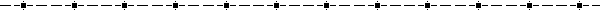 賛助会員入会申込書会　　費会　　費会　　費個人会員入会金１０００円個人会員年会費（一口）１０００円団体会員入会金１０００円団体会員年会費（一口）１０００円フリガナお名前ご住所〒　　－お電話番号年会費口